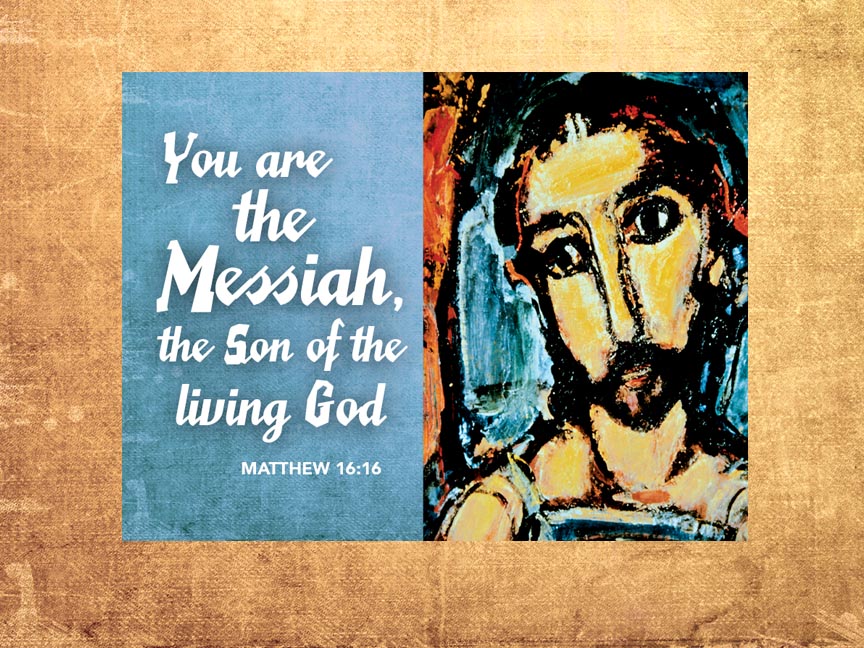 Complete Worship FolderAugust 23, 20208:00am & 10:30amASCENSION LUTHERAN CHURCH8695 Gratiot Road   Saginaw, MI  48609   (989)781-2170Email address: ascensionlc@sbcglobal.netJulie Bailey, Pastor       Sunday Worship 8:00am & 10:30am Wednesday Worship 7:00pmTwelfth Sunday after Pentecost                                                                                              August 23, 2020Welcome and Announcements Confession and ForgivenessP: Blessed be the holy Trinity, ☩ one God, whose steadfast love is everlasting, whose faithfulness endures from generation to generation.C: Amen.P: Trusting in the mercy of God, let us confess our sin.Silence is kept for reflection.P: Reconciling God...we confess that we do not trust your abundance, and we deny your presence in our lives. We place our hope in ourselves and rely on our own efforts. We fail to believe that you provide enough for all. We abuse your good creation for our own benefit. We fear difference and do not welcome others as you have welcomed us. We sin in thought, word, and deed. By your grace, forgive us; through your love, renew us; and in your Spirit, lead us; so that we may live and serve you in newness of life. C: Amen.P: Beloved of God, by the radical abundance of divine mercy we have peace with God through ☩ Christ Jesus, through whom we have obtained grace upon grace. Our sins are forgiven. Let us live now in hope.For hope does not disappoint, because God’s love has been poured into our hearts through the Holy Spirit.C: Amen.GreetingP: The grace of our Lord Jesus Christ, the love of God, and the communion of the Holy Spirit be with you all.                      C: And also with you.Prayer of the Day P: Let us pray...O God, with all your faithful followers of every age, we praise you, the rock of our life. Be our strong foundation and form us into the body of your Son, that we may gladly minister to all the world, through Jesus Christ, our Savior and Lord.C: Amen.First Reading: Isaiah 51:1-61Listen to me, you that pursue righteousness, you that seek the Lord. Look to the rock from which you were hewn, and to the quarry from which you were dug. 2Look to Abraham your father and to Sarah who bore you; for he was but one when I called him, but I blessed him and made him many. 3For the Lord will comfort Zion; he will comfort all her waste places, and will make her wilderness like Eden, her desert like the garden of the Lord; joy and gladness will be found in her, thanksgiving and the voice of song. 4Listen to me, my people, and give heed to me, my nation; for a teaching will go out from me, and my justice for a light to the peoples. 5I will bring near my deliverance swiftly, my salvation has gone out and my arms will rule the peoples; the coastlands wait for me, and for my arm they hope. 6Lift up your eyes to the heavens, and look at the earth beneath; for the heavens will vanish like smoke, the earth will wear out like a garment, and those who live on it will die like gnats; but my salvation will be forever, and my deliverance will never be ended.L: The word of the Lord.C: Thanks be to God!Second Reading: Romans 12:1-81I appeal to you therefore, brothers and sisters, by the mercies of God, to present your bodies as a living sacrifice, holy and acceptable to God, which is your spiritual worship. 2Do not be conformed to this world, but be transformed by the renewing of your minds, so that you may discern what is the will of God—what is good and acceptable and perfect. 3For by the grace given to me I say to everyone among you not to think of yourself more highly than you ought to think, but to think with sober judgment, each according to the measure of faith that God has assigned. 4For as in one body we have many members, and not all the members have the same function, 5so we, who are many, are one body in Christ, and individually we are members one of another. 6We have gifts that differ according to the grace given to us: prophecy, in proportion to faith; 7ministry, in ministering; the teacher, in teaching; 8the exhorter, in exhortation; the giver, in generosity; the leader, in diligence; the compassionate, in cheerfulness.L: The word of the Lord.C: Thanks be to God!P: The Holy Gospel according to Matthew, the sixteenth chapter.C: Glory to you, O Lord.Gospel: Matthew 16:13-2013Now when Jesus came into the district of Caesarea Philippi, he asked his disciples, “Who do people say that the Son of Man is?” 14And they said, “Some say John the Baptist, but others Elijah, and still others Jeremiah or one of the prophets.” 15He said to them, “But who do you say that I am?” 16Simon Peter answered, “You are the Messiah, the Son of the living God.” 17And Jesus answered him, “Blessed are you, Simon son of Jonah! For flesh and blood has not revealed this to you, but my Father in heaven. 18And I tell you, you are Peter, and on this rock I will build my church, and the gates of Hades will not prevail against it. 19I will give you the keys of the kingdom of heaven, and whatever you bind on earth will be bound in heaven, and whatever you loose on earth will be loosed in heaven.” 20Then he sternly ordered the disciples not to tell anyone that he was the Messiah.P: This is the gospel of our Lord.C: Praise to you, O Christ.SermonHymn of Response: “Take My Life, That I May Be” (Red Hymnal #685)				Take my life, that I may be consecrated, Lord, to thee;				take my moments and my days; let them flow in ceaseless praise.				Take my hands and let them move at the impulse of thy love;				take my feet and let them be swift and beautiful for thee. 				Take my voice and let me sing always, only, for my King;				take my lips and let them be filled with messages from thee. 				Take my silver and my gold, not a mite would I withhold;				take my intellect and use ev'ry pow'r as thou shall choose. 				Take my will and make it thine, it shall be no longer mine.				Take my heart, it is thine own, it shall be thy royal throne. Take my love; my Lord, I pour at thy feet its treasure store;				take myself, and I will be ever, only, all for thee.Public DomainApostles’ Creed   I believe in God, the Father almighty,	creator of heaven and earth.I believe in Jesus Christ, his only Son, our Lord.	He was conceived by the power of the Holy Spirit		and born of the virgin Mary.	He suffered under Pontius Pilate, was crucified, died, and was buried.	He descended into hell. On the third day he rose again.	He ascended into heaven, and is seated at the right hand of the Father.	He will come again to judge the living and the dead.I believe in the Holy Spirit,	the holy catholic Church,	the communion of saints,	the forgiveness of sins,	the resurrection of the body,	and the life everlasting. Amen.The Prayers of the Children of GodEach petition ends…Lord, in your mercy.Congregation responds…Hear our prayer.Offering PrayerP: Let us pray...God of goodness and growth, all creation is yours, and your faithfulness is as firm as the heavens. Water and word, wine and bread: these are signs of your abundant grace. Nourish us through these gifts, that we might proclaim your steadfast love in our communities and in the world, through Jesus Christ, our strength and our song. Amen. ThanksgivingLord’s PrayerOur Father, who art in heaven, hallowed be thy name, thy kingdom come, thy will be done, on earth as it is in heaven. Give us this day our daily bread; and forgive us our trespasses, as we forgive those who trespass against us; and lead us not into temptation, but deliver us from evil. For thine is the kingdom, and the power, and the glory, forever and ever. Amen.BlessingP: Neither death, nor life, nor angels, nor rulers, nor things present, nor things to come, nor powers, nor height, nor depth, nor anything else in all creation, will be able to separate us from the love of God in Christ Jesus. God, the creator, ☩ Jesus, the Christ, and the Holy Spirit, the comforter, bless you and keep you in eternal love. Amen.Dismissal	P:  Go in peace. Christ is with you.C:  Thanks be to God.Dismissal Video: “Lord, I Need You”Invitation/Distribution of Holy CommunionFrom Sundays and Seasons.com. Copyright 2020 Augsburg Fortress. All rights reserved. Reprinted by permission under Augsburg Fortress Liturgies Annual License #26501. New Revised Standard Version Bible, copyright 1989, Division of Christian Education of the National Council of the Churches of Christ in the United States of America. Used by permission. All rights reserved.                 